【招聘】江南法院期待你的加入江南法院新闻眼RECRUITMENT我们期待你的加入因工作需要，南宁市江南区人民法院决定向社会公开招聘聘用制（非在编）司法警察及书记员若干名。现将有关事项公告如下:司法警察主要负责安检、值庭、押解及其他综合保障工作。司法警察资格条件1.志愿从事司法警察工作，年龄在25周岁以下，男性：身高170CM以上，女性：身高160CM以上，大专以上学历，户口在南宁市区。2.身体健康，体形端正，无残疾，无口吃，无重听，无色盲，无纹身。3.体能达标，体能测试项目评分标准依据《人民法院司法警察基本体能评分标准》执行。4.具有B1以上驾驶证，并具驾驶经验的，文凭可降至高中以上学历，年龄可放宽至35周岁。5.复转军人或人民警察院校、公安相关专业毕业生优先择聘；复转军人文凭可降至高中以上学历。6.在同等条件下，中共党员、高学历、持有驾驶证或具有体育、文艺特长者，优先择聘。书记员主要负责开庭前的事务性工作；担任庭审过程中的记录工作；整理、装订、归档案卷材料; 完成法官交办的其他事务性工作。书记员资格条件1.拥护党的路线、方针、政策，遵纪守法、作风正派、品行端正，有良好的政治、业务素质，自愿从事书记员工作，自觉学习司法规范和礼仪，服从安排，爱岗敬业；2.本人未受过刑事、治安处罚和党纪、政纪处分，无酗酒、赌博等不良嗜好；3.具有大专及以上学历,专业不限(法律专业优先)；4.年龄在35周岁以下；5.具备正常履行职责的良好身体条件（熟悉电脑操作;熟练使用word、excel等办公软件；打字速度快）。报名方式及时间报名人员需填写《南宁市江南区人民法院招录聘用人员报名表》（需有照片，下简称报名表），通过以下方式报名：1.网络报名。将报名表、个人简历、身份证照片（正反两面）、学历学位证明、广西健康二维码、在邕满14天证明、白底近期免冠证件照及生活彩照以电子邮件方式投递至jnqfyzgk@163.com邮箱。网络传送的资料必须确保图片清晰、不变形。2.现场报名或邮寄报名。将报名表、个人简历、身份证复印件、学历证明复印件、广西健康二维码、在邕满14天证明、1寸白底近期免冠照片（贴在报名表上）、生活彩照，现场或以邮寄方式交至南宁市江南区人民法院政工科（502办公室）。地址：南宁市江南区亭江路71号联系人：刘科长联系电话：0771-4929008、4929007报名时间：周一至周五（工作日），上午8:30-12:00，下午15:00-17：30。（截止日期：即日起至2020年4月18日）资格审查和考试1.对报名者进行资格审查，确定考试人选；2.根据考试成绩，按比例确定进入面试人选。考试、面试时间、地点另行通知。用工方式根据政审考试情况择优确定接收人选，组织人选与广西前之锦人力资源有限责任公司签订聘用合同后派遣至我院工作。待遇（1）周末双休；（2）法定节假日；（3）五险一金。附件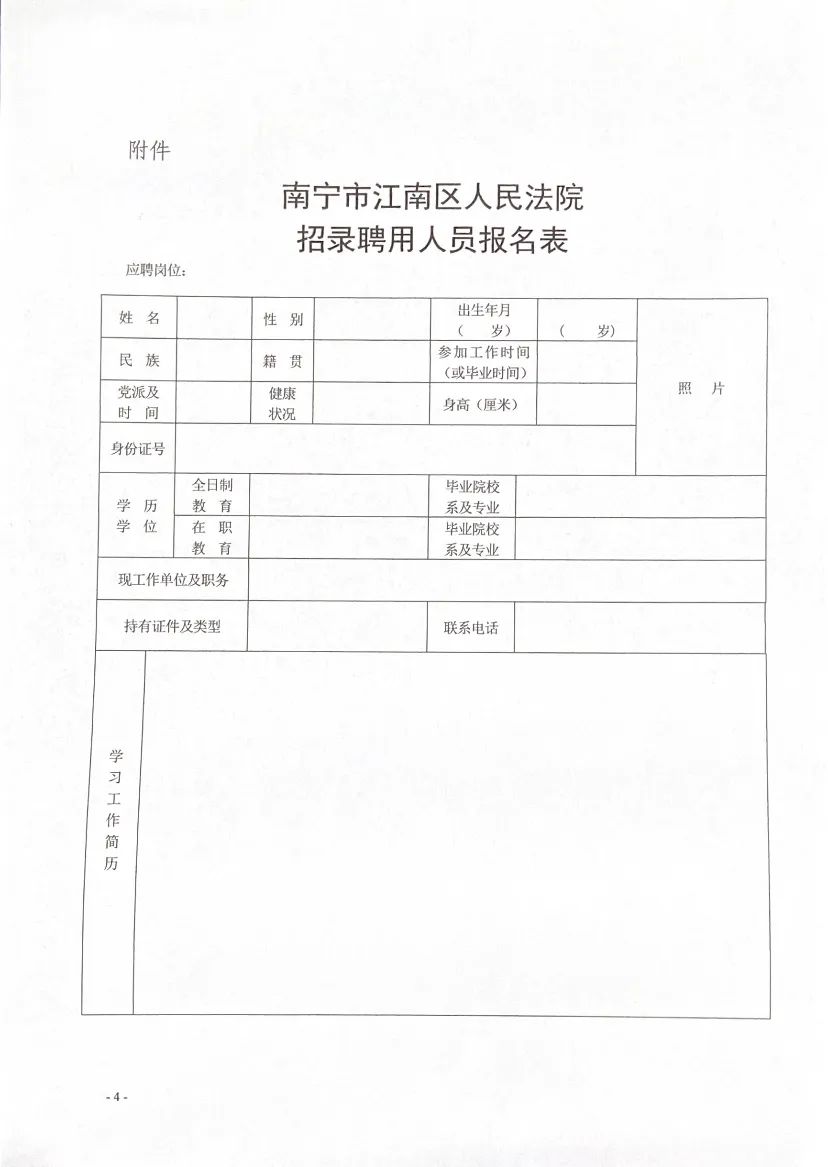 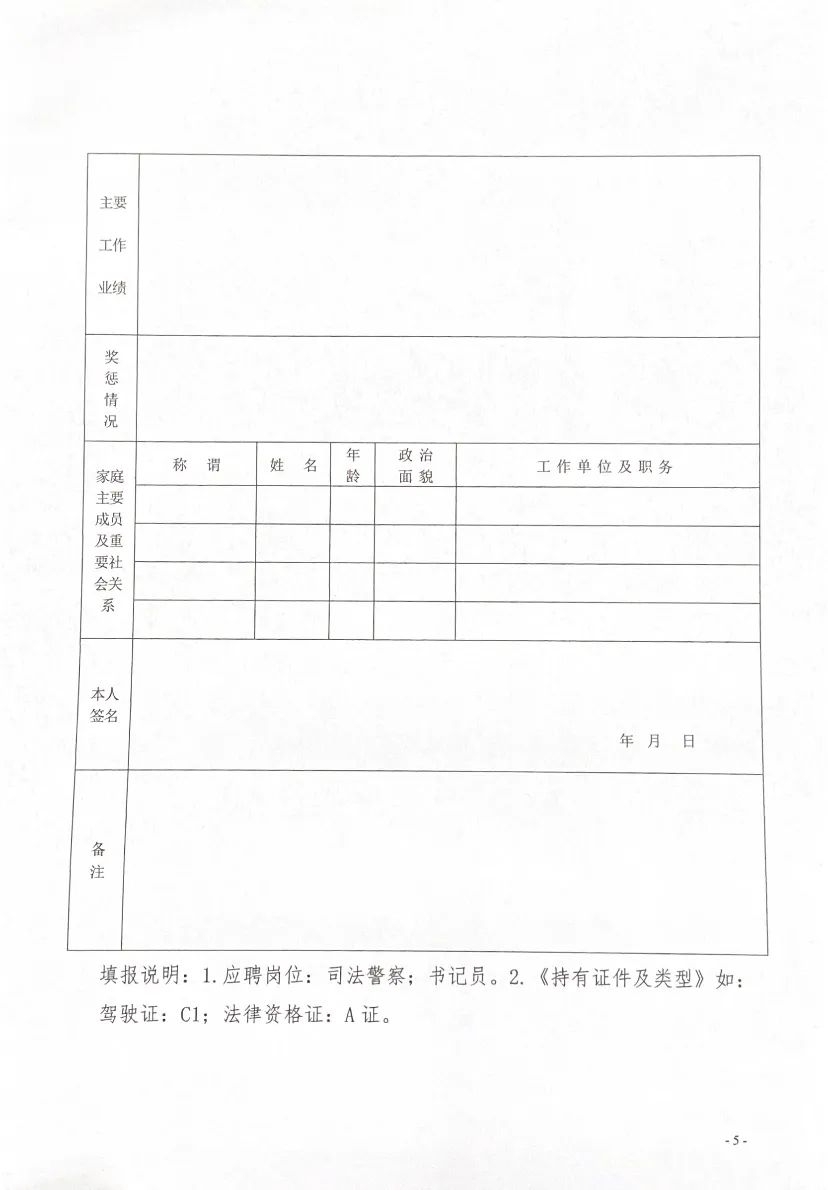 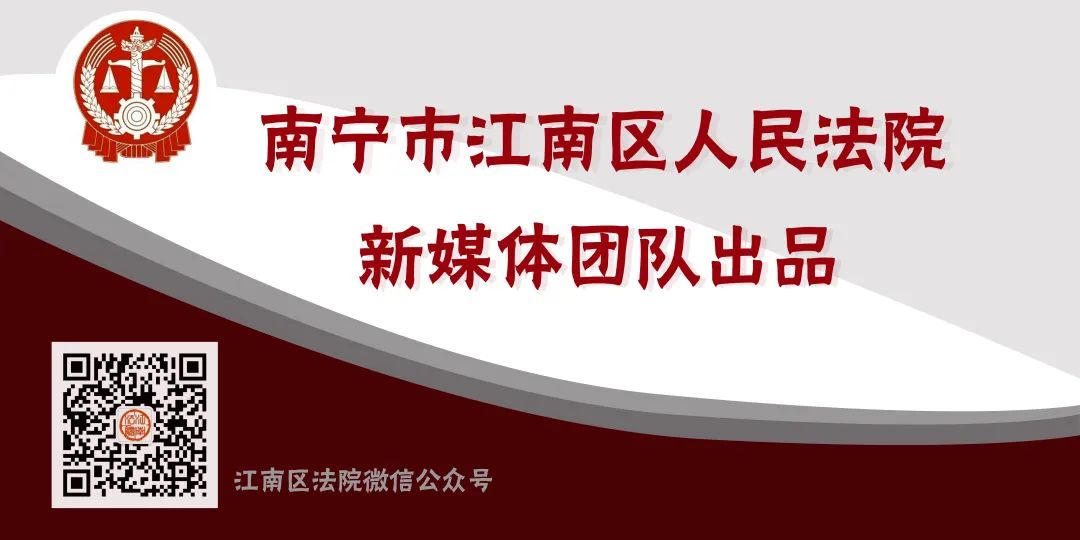 